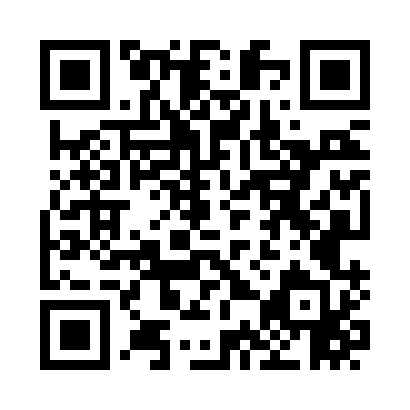 Prayer times for Rays Corners, New York, USAMon 1 Jul 2024 - Wed 31 Jul 2024High Latitude Method: Angle Based RulePrayer Calculation Method: Islamic Society of North AmericaAsar Calculation Method: ShafiPrayer times provided by https://www.salahtimes.comDateDayFajrSunriseDhuhrAsrMaghribIsha1Mon4:005:441:205:238:5610:402Tue4:015:441:205:238:5610:403Wed4:015:451:215:248:5610:394Thu4:025:461:215:248:5610:395Fri4:035:461:215:248:5510:386Sat4:045:471:215:248:5510:387Sun4:055:471:215:248:5510:378Mon4:065:481:215:248:5410:369Tue4:075:491:225:248:5410:3510Wed4:085:501:225:248:5310:3511Thu4:095:501:225:248:5310:3412Fri4:105:511:225:248:5210:3313Sat4:125:521:225:248:5210:3214Sun4:135:531:225:248:5110:3115Mon4:145:541:225:248:5110:3016Tue4:155:541:225:238:5010:2917Wed4:175:551:225:238:4910:2818Thu4:185:561:235:238:4810:2719Fri4:195:571:235:238:4810:2520Sat4:205:581:235:238:4710:2421Sun4:225:591:235:238:4610:2322Mon4:236:001:235:228:4510:2123Tue4:256:011:235:228:4410:2024Wed4:266:021:235:228:4310:1925Thu4:276:031:235:228:4210:1726Fri4:296:041:235:218:4110:1627Sat4:306:051:235:218:4010:1428Sun4:326:061:235:218:3910:1329Mon4:336:071:235:208:3810:1130Tue4:346:081:235:208:3710:1031Wed4:366:091:235:208:3610:08